JELENTKEZÉSI LAPon-line jelentkezés: www.mellunkegeszsegeert.huA védőnő szerepe az emlőrák korai felismerésébenszabadon választható akkreditált továbbképzésKÉRJÜK, VÁLASSZA KI A TOVÁBBKÉPZÉS DÁTUMÁT ÉS HELYSZÍNÉT:Dátum					Helyszín						Jelentkezési határidő□   2018. június 14.			Budapest, Hotel Aréna				2018. május 31.					1148 Budapest, Ifjúság útja 1-3.□   2018. október 17.			Budapest, Hotel Aréna				2018. október 1.1148 Budapest, Ifjúság útja 1-3.□   2018. november 15.			Budapest, Hotel Aréna				2018. október 31.Interaktív kerekasztal beszélgetés 		1148 Budapest, Ifjúság útja 1-3.-----------------------------------------------------------------------------------------------------------------------------------------------------------------------------------------A továbbképzésen részt veszek:Név………………………………………………………………………………………………………………………………..................................................................Beosztás……………………………………………………………………………………………………………………………………………………………………………………….Munkahely……………………………………………………………………………………………………………………………………………………………………………………Munkahelyi cím……………………………………………………………………………………………………………………………………………………………………………Értesítési cím………………………………………………………………………………………………………………………………………………………………………………..Telefon ………………………………………………………………………………………………………………………………………………………………………………………..Fax………………………………………………………………………………………………………………………………………………………………………………………………..E-mail (kötelező!)………………………………………………………………………………………………………………………………………………………………………………A továbbképző pont miatt szükséges adatok:Leánykori neve……………………………………………………………………………………………………………………………………………………………………………..Anyja neve…………………………………………………………………………………………………………………………………………………………………………………….Működési nyilvántartási szám………………………………………………………………………………………………….......................................................Szakképzettsége…………………………………………………………………………………………………………………………………………………………………………..Születési hely, idő……………………………………………………………………………………………………………….............................................................Dátum:…………………………………………………………..		Aláírás:………………………………………………………………………………………….Kérjük, a jelentkezési lapot az alábbi elérhetőségekre visszaküldeni: CONNECTIONS2000Konferenciaszervező Iroda 1016 Budapest, Hegyalja út 18. Tel: 06-1-209-0380, Fax: 06-1-209-9334, E-mail: info@conn2000.hu          A PROGRAM SZAKMAI SZERVEZŐJE         	         A PROGRAM KIEMELT TÁMOGATÓJA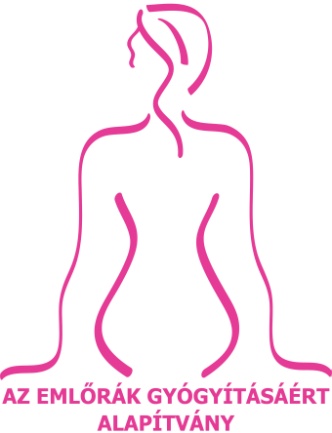 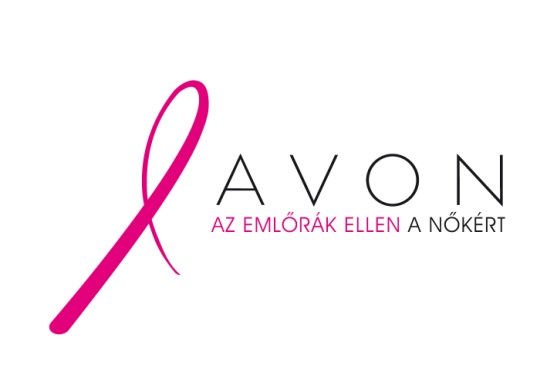 